النسبة الحصية, الجزء والكل:  في القسم السابق كررنا تعريف النسبة المئوية وكتابة الأعداد في صورة كسرية، صورة عشرية أو نسبة مئوية. كما تعلمنا أيضا في الصف السابع كيف يمكننا استخدام العلاقة بين النسبة، الجزء والكل لحساب النسبة المئوية لجزء معين.في هذا القسم سنكرر العلاقة بين النسبة، الجزء والكل، كما سنستخدم هذه العلاقة لإيجاد مقدار كل من النسبة، الجزء أو الكل.العلاقة بين النسبة، الجزء والكلعندما نريد حساب النسبة المئوية لشيء ما, نقوم بقسمة مقدار الجزء على مقدار الكل.على سبيل المثال إذا كان هناك 20 طالبا في الفصل، منهم 8 من البنات، يمكننا حساب أن البنات يمثلن %40 من إجمالي الطلاب:8/20 = 8.5/20.5 = 40/100= 40% = 0.4في هذا المثال استخدمنا مضاعفة الكسر لتسهيل إجراء العملية الحسابية.عندما نقوم بهذا النوع من العمليات الحسابية, عندها سنستخدم العلاقة بين النسبة, الجزء والكل.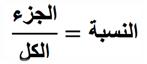 في مثال عدد الطالبات في الفصل، كانت النسبة 0.4 (%40), كان الجزء عبارة عن 8 طالبات وكان الكل 20 طالب بالفصل. بالنسبة نعني مقدار أو كمية جزء معين من الكل، في هذه الحالة يمكن تحديد مقدار الــ 8 طالبات من أصل 20 طالب في صورة عشرية أو نسبة مئوية.